МИНИСТЕРСТВО НАУКИ И ВЫСШЕГО ОБРАЗОВАНИЯ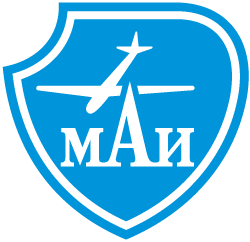 РОССИЙСКОЙ ФЕДЕРАЦИИФЕДЕРАЛЬНОЕ ГОСУДАРСТВЕННОЕ БЮДЖЕТНОЕ ОБРАЗОВАТЕЛЬНОЕ    УЧРЕЖДЕНИЕ ВЫСШЕГО ОБРАЗОВАНИЯ«МОСКОВСКИЙ АВИАЦИОННЫЙ ИНСТИТУТ (национальный исследовательский университет)»Факультет (институт, филиал)						Кафедра			Направление подготовки 								Группа		Квалификация (степень) 		бакалавр								                                                                           УТВЕРЖДАЮ	    Завкафедрой___   _________  _____________                                                                                                                                                                              (№ каф.)      (подпись)        (инициалы, фамилия)	               _____  ___________ 20    г.З А Д А Н И Ена выпускную квалификационную работу бакалавраСтуденту													(фамилия, имя, отчество полностью)Руководитель									(фамилия, имя, отчество полностью                  ученая степень, ученое звание, должность и место работы)1. Наименование темы: 																									2. Срок сдачи студентом законченной работы							3. Техническое задание и исходные данные к работе 4. Перечень подлежащих разработке разделов и этапы выполнения работы5. Перечень иллюстративно-графических материалов:6. Исходные материалы и пособия																																																																																													7. Дата выдачи задания												Руководитель									(подпись)	Задание принял к исполнению							(подпись)п/пНаименование раздела или этапаТрудоёмкость в % от
полной трудоёмкости
дипломной работыСрок выполненияПримечание№ п/пНаименованиеКоличество листов